Domácí práce pro žáky třídy: 6.roč. na období 06.04.-08.04.Předmět: ANJPedagog: Mgr. Hana Slaninová   ( v případě potřeby: 724 575 107)Ahoj studenti! Pokračujeme  v procvičování 2.stupně přídavných jmen ( Comparative)PS: Stále čekám na Reading ( cvičení zpět) od 9 žáků ,  které jste mi měli poslat do 27.3.! Úkol je známkován. Zapište si prosím do slovníčku slovíčka PS str.78/ Počasí, procvičte si je v učeb. str. 58/1,3 jen přečíst!  2) Učebnice str. 59/5:  Ústně/ slouží k zopakování z minulé hodiny! Vytvořte 2.stupeň ( starší, větší) příd.jm., pro kontrolu vám může sloužit cvičení s řešením  z minulé hodiny nebo přehled gramatiky v sešitě  3) PS str. 46 /1-4 procvičení slovíček, str. 47/5,6 procvičení příd.jm. 4)Slavíme Velikonoce!  Odpočiňte si, užijte si pohodu a sluníčko, zasportujte si.  I když máme nějaká omezení, najděte  si  něco, co vám udělá  RADOST!  ( např. piknik na zahradě, masáž nohou, karaoke zpěv, noční bojová hra , maska na obličej, nová PC hra,……)A kdo chce o Velikonocích v ANJ  vědět víc……… https://www.youtube.com/watch?v=UWtMkskB2Qg ( tradice)https://www.youtube.com/watch?v=VlIeaplKXZ8  ( slovíčka)https://www.youtube.com/watch?v=Iu3U5QCRH6s ( jak slavíme Velikonoce)	Velikonoční přání na str. 2 si prosím napište nebo nalepte do sešitu. ( NALEPIT DO SEŠITU nebo přepsat + obr.)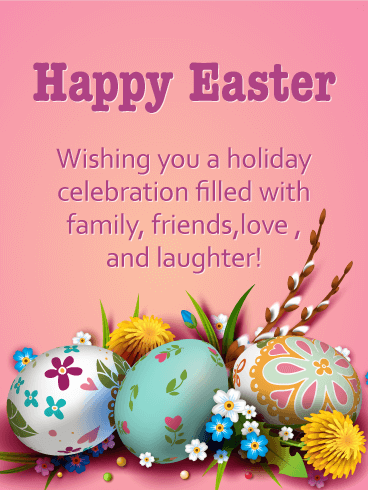 